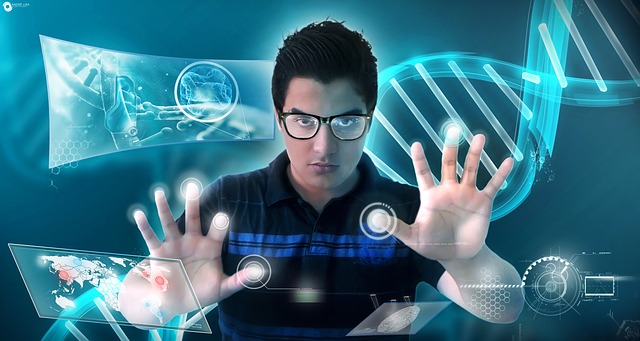 INFORMATICS 2016 ORIENTATION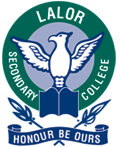 Create a databaseCreate and solve a hypothesis using dataPresent data attractivelyProtect data and information from threatsTIMELINE 2016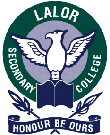 Lalor Secondary CollegeVCE Informatics – Units 3 & 4INFORMATICS AREAS OF STUDY – 2016Unit 3 Area of Study 1		Organisations and data managementOutcome – in plain English:We will create a solution to a problem by using a database, while also showing how users will interact online by providing data to this solution. 	10%Key learning for this area of study:Investigate why organisations get data online for transaction processingKnow why organisations create a structure to support transactionsKnow how to use a relational database management systemManipulate data sourced online through websites and appsExamine how we can add value to data through structures and functionsDiscover the power of queries, searches and reports to create informationKnow how to identify patterns and relationships between data setsWork out what different types of data are acquired onlineUnderstand how data is obtained and protectedSee data being used to complete transactionsDesign user flow diagrams tracing how users interact with a solutionExamine how organisations protect users legal rightsRealise the need for data to be organised for efficient useUnderstand how different data sets relate to each otherRespond to two different types of design brief – user/RDBMS solutionIn this area of study there is an emphasis on the design and development stages of the problem-solving methodology. We will also need to apply design and systems thinking skills when problem solving.INFORMATICS AREAS OF STUDY – 2016Unit 3 Area of Study 2		Data analytics – drawing conclusionsOutcome – in plain English:We will use various methods to obtain, prepare, manipulate and interpret complex data to confirm or refute a hypothesis we create, while following a project plan to track our progress.		 	Forms part of SAT (30%)Key learning for this area of study:Focus on data analytics: selecting, referencing, organising, manipulating and interpreting relevant data to draw valid conclusions about a hypothesisCreate a hypothesis within personally chosen field (entertainment, sport, science/medicine, business or education)Start an analysis to determine the data sets needed to support the claimIdentify and clarify the scope and constraints of the hypothesisPreparing acquired data for manipulation through integrity checksKnow what it means to codify data and informationManipulate data to allow for easier and clearer interpretationApply computational thinking skills to extract meaning from the data Express clearly a conclusion to the hypothesisCreate a file management and project plan for the execution of the projectDetermine appropriate project milestonesThere are two parts to this project: creating a hypothesis, including analysis and the conclusion (Unit 3, Outcome 2) through to the design, development and evaluation of a multimodal online solution showing the correctness (or otherwise) of the hypothesis (Unit 4, Outcome 1). INFORMATICS AREAS OF STUDY – 2016Unit 4 Area of Study 1		Data analytics – presenting findingsOutcome – in plain English:We will design, develop and evaluate an online solution that either confirms or rejects our hypothesis, and assess the effectiveness of our project plan in managing progress.			 	Forms part of SAT (30%)Key learning for this area of study:Draw on the conclusion formed to our hypothesis in U3O2Design and develop an online solution that communicates this conclusionEvaluate the effectiveness of the solution in communicating the conclusionUnderstand effective design and the clarity of message as being key to a solution that is communicating conclusions and findings from complex data setsDesign an online solution aiming to educate a world-wide audienceGenerate two or three alternative design ideas and develop and apply criteria to select the design idea that will be fully detailed and transformed into a solution.Use software tools and functions that support the types of data being manipulated to transform the design into a solution.Use and develop a set of criteria to evaluate the effectiveness of their solution in presenting the conclusion and findingsUse a project plan to monitor and record progress and assess the effectiveness of this strategy in managing the project.There are two parts to this project: creating a hypothesis, including analysis and the conclusion (Unit 3, Outcome 2) through to the design, development and evaluation of a multimodal online solution showing the correctness (or otherwise) of the hypothesis (Unit 4, Outcome 1). INFORMATICS AREAS OF STUDY – 2016Unit 4 Area of Study 2		Information managementOutcome – in plain English:We will compare the effectiveness of information management strategies used by two organisations to manage the storage and disposal of data and information and recommend improvements to current practice. 	10%Key learning for this area of study:Develop knowledge about the components of an information system and the role of these components in managing informationInvestigate how different organisations store and dispose of data and informationExamine the threats to this data and information, whether accidental, deliberate or technical, and consider the consequences to organisations of ineffective information management strategiesRecommend information management strategies to protect the integrity and security of data and information, taking into account key legal requirements of organisationsUnderstand and take into consideration and ethical dilemmas faced by organisations and individuals regarding security of information.I’m-IN for 2016 studiesJoin Edmodo group		Passcode: hz7bi9 Edmodo and Compass will be the key channels of communication for any information related to Informatics 2016.Create folder structureWithin your school network drive, create a folder structure for this year’s studies:Informatics 2016	01 – Course Information	02 – Unit 3 Outcome 1		01 – Class Materials		02 – Theory Questions		03 – Project Work		04 – SAC U3O1	03 – SAT		01 – Unit 3 Outcome 2			01 – Class Materials			02 – Theory Questions			03 – Project Work		02 – Unit 4 Outcome 1			01 – Class Materials			02 – Theory Questions			03 – Project Work		03 – Project Management04 – Unit 4 Outcome 2		01 – Class Materials		02 – Theory Questions		03 – Project Work		04 – SAC U4O2	05 – Exam		01 – Exam Preparation Questions		02 – Summarised NotesHoliday homework1 – Get an understanding of the key areas of knowledge and how to find answers in the Nelson/Cengage textbook.  Summarise the information contained in the textbook from page 3 to 10.  For every RED word provide a definition (you may find this in the index at the back of the book).  Your summary should be structured in the following way:Why organisations acquire data using online facilitiesWhy users supply data for online transactions (broken down into 3 sub points)Techniques used by organisations to acquire data online2 – Create a step by step account for a users’ perspective when placing an online order on Rebel Sport.  Feel free to “purchase” any product.  Go through the process right up until you enter credit card details.http://www.rebelsport.com.auRequires knowledge of how to use a graphic organiser, such as a flowchart or table in WordShould include screen shots / use of snipping tool or documenting process through video (SnagIT extension to Google Chrome)3 – Complete SQL Basics and More Advanced SQL course on Khan Academyhttps://www.khanacademy.org/computing/computer-programming/sqlCreate a Khan Academy account (if not already)To join this class, click your username at the top right, choose "Profile," and go to profile's "Coaches" tab. Enter the class code Q3J8W8 under "Add a coach."4 – Come to the first lesson of 2016 with 10 songs that you legally own on a USBEmphasis on legally owned – if not owned then I will purchase a random $1 CD from JB Hifi which most likely won’t be to your musical tastesEnsure these tracks are motivational/feel good tracks to inspire us during the yearNo swearing, nothing “Not Safe for School” (design principle of appropriateness)How do these tasks relate to the Unit’s work?1 – To understand the content, some information will need to be gleaned from the textbook. Class time needs to be focused on practical tasks as much as theory, so studies can be deepened with textbook reading and summarising.2 – We need to understand the user’s role when they interact with online systems – this will lead to our learning about User Flow Diagrams3 – Knowing about how SQL and queries work will make studying and creating relational database management systems (RDBMS) a lot easier4 – Gathering this information is a key part of the first assessment task that we will undertake as a class: creating a music database (most likely in MS Access)Jump-INFor those who didn’t do IT Unit 1 and 2 or for those who need practice: (last year’s Outcomes in brackets)Term 1Term 1Term 3Term 3WeekTopic / ActivityWeekTopic / Activity1Introduction to Unit 31U4O1 – Theory and SAT – check point 22U3O2 – Commencement & guidelines for SAT2U4O1 – Theory and SAT3U3O2 – Refine plan for SAT3U4O1 – Theory and SAT – check point 34Unit 3 AOS1 – Theory week 14U4O1 – Theory and SAT5Unit 3 AOS1 – Theory week 2  / U3O2 check point 15U4O1 – Theory and SAT6Unit 3 AOS1 – Theory week 36U4O1 SAT Work Due7Unit 3 AOS1 – Theory week 47Unit 4 AOS 2 – Theory week 18Unit 3 AOS1 – Theory week 5 / U3O2 check point 28Unit 4 AOS 2 – Theory week 29Unit 4 AOS 2 – Theory week 310Unit 4 AOS 2 revision & U4O2 SACTerm 2Term 2Term 4Term 4WeekTopic / ActivityWeekTopic / Activity1Unit 3 AOS1 – Theory week 611Revision of Unit 3 & 4 for final exam2U3O1 – SAC12Revision of Unit 3 & 4 for final exam3U3O1 – SACPlease note: dates provided for areas of study work and assessment tasks are flexible and are subject to change.Unit 3 AOS1 – Organisations and Data MgtUnit 3 AOS2 – SAT – Drawing ConclusionsUnit 4 AOS1 – SAT – Presenting the findingsUnit 4 AOS2 – Information ManagementPlease note: dates provided for areas of study work and assessment tasks are flexible and are subject to change.Unit 3 AOS1 – Organisations and Data MgtUnit 3 AOS2 – SAT – Drawing ConclusionsUnit 4 AOS1 – SAT – Presenting the findingsUnit 4 AOS2 – Information Management4U3O2 – Theory and SAT – check point 3Please note: dates provided for areas of study work and assessment tasks are flexible and are subject to change.Unit 3 AOS1 – Organisations and Data MgtUnit 3 AOS2 – SAT – Drawing ConclusionsUnit 4 AOS1 – SAT – Presenting the findingsUnit 4 AOS2 – Information ManagementPlease note: dates provided for areas of study work and assessment tasks are flexible and are subject to change.Unit 3 AOS1 – Organisations and Data MgtUnit 3 AOS2 – SAT – Drawing ConclusionsUnit 4 AOS1 – SAT – Presenting the findingsUnit 4 AOS2 – Information Management5U3O2 – Theory and SATPlease note: dates provided for areas of study work and assessment tasks are flexible and are subject to change.Unit 3 AOS1 – Organisations and Data MgtUnit 3 AOS2 – SAT – Drawing ConclusionsUnit 4 AOS1 – SAT – Presenting the findingsUnit 4 AOS2 – Information ManagementPlease note: dates provided for areas of study work and assessment tasks are flexible and are subject to change.Unit 3 AOS1 – Organisations and Data MgtUnit 3 AOS2 – SAT – Drawing ConclusionsUnit 4 AOS1 – SAT – Presenting the findingsUnit 4 AOS2 – Information Management6U3O2 – Theory and SAT – check point 4Please note: dates provided for areas of study work and assessment tasks are flexible and are subject to change.Unit 3 AOS1 – Organisations and Data MgtUnit 3 AOS2 – SAT – Drawing ConclusionsUnit 4 AOS1 – SAT – Presenting the findingsUnit 4 AOS2 – Information ManagementPlease note: dates provided for areas of study work and assessment tasks are flexible and are subject to change.Unit 3 AOS1 – Organisations and Data MgtUnit 3 AOS2 – SAT – Drawing ConclusionsUnit 4 AOS1 – SAT – Presenting the findingsUnit 4 AOS2 – Information Management7U3O2 – Theory and SATPlease note: dates provided for areas of study work and assessment tasks are flexible and are subject to change.Unit 3 AOS1 – Organisations and Data MgtUnit 3 AOS2 – SAT – Drawing ConclusionsUnit 4 AOS1 – SAT – Presenting the findingsUnit 4 AOS2 – Information ManagementPlease note: dates provided for areas of study work and assessment tasks are flexible and are subject to change.Unit 3 AOS1 – Organisations and Data MgtUnit 3 AOS2 – SAT – Drawing ConclusionsUnit 4 AOS1 – SAT – Presenting the findingsUnit 4 AOS2 – Information Management8U3O2 – Theory and SATPlease note: dates provided for areas of study work and assessment tasks are flexible and are subject to change.Unit 3 AOS1 – Organisations and Data MgtUnit 3 AOS2 – SAT – Drawing ConclusionsUnit 4 AOS1 – SAT – Presenting the findingsUnit 4 AOS2 – Information ManagementPlease note: dates provided for areas of study work and assessment tasks are flexible and are subject to change.Unit 3 AOS1 – Organisations and Data MgtUnit 3 AOS2 – SAT – Drawing ConclusionsUnit 4 AOS1 – SAT – Presenting the findingsUnit 4 AOS2 – Information Management9U3O2 SAT Work DuePlease note: dates provided for areas of study work and assessment tasks are flexible and are subject to change.Unit 3 AOS1 – Organisations and Data MgtUnit 3 AOS2 – SAT – Drawing ConclusionsUnit 4 AOS1 – SAT – Presenting the findingsUnit 4 AOS2 – Information ManagementPlease note: dates provided for areas of study work and assessment tasks are flexible and are subject to change.Unit 3 AOS1 – Organisations and Data MgtUnit 3 AOS2 – SAT – Drawing ConclusionsUnit 4 AOS1 – SAT – Presenting the findingsUnit 4 AOS2 – Information ManagementU4 – 1Introduction to Unit 4 – SAT stage 2Please note: dates provided for areas of study work and assessment tasks are flexible and are subject to change.Unit 3 AOS1 – Organisations and Data MgtUnit 3 AOS2 – SAT – Drawing ConclusionsUnit 4 AOS1 – SAT – Presenting the findingsUnit 4 AOS2 – Information ManagementPlease note: dates provided for areas of study work and assessment tasks are flexible and are subject to change.Unit 3 AOS1 – Organisations and Data MgtUnit 3 AOS2 – SAT – Drawing ConclusionsUnit 4 AOS1 – SAT – Presenting the findingsUnit 4 AOS2 – Information ManagementU4 – 2U4O1 – Theory and SAT – check point 1Please note: dates provided for areas of study work and assessment tasks are flexible and are subject to change.Unit 3 AOS1 – Organisations and Data MgtUnit 3 AOS2 – SAT – Drawing ConclusionsUnit 4 AOS1 – SAT – Presenting the findingsUnit 4 AOS2 – Information ManagementPlease note: dates provided for areas of study work and assessment tasks are flexible and are subject to change.Unit 3 AOS1 – Organisations and Data MgtUnit 3 AOS2 – SAT – Drawing ConclusionsUnit 4 AOS1 – SAT – Presenting the findingsUnit 4 AOS2 – Information ManagementUnit 3 Outcome 1 – Organisations and data managementOn completion of this unit the student should be able design a solution, develop it using a relational database management system (RDBMS) and diagrammatically represent how users interact with an online solution when supplying data for a transaction.Unit 3 Outcome 1 – Organisations and data managementOn completion of this unit the student should be able design a solution, develop it using a relational database management system (RDBMS) and diagrammatically represent how users interact with an online solution when supplying data for a transaction.Unit 3 Outcome 1 – Organisations and data managementOn completion of this unit the student should be able design a solution, develop it using a relational database management system (RDBMS) and diagrammatically represent how users interact with an online solution when supplying data for a transaction.Unit 3 Outcome 1 – Organisations and data managementOn completion of this unit the student should be able design a solution, develop it using a relational database management system (RDBMS) and diagrammatically represent how users interact with an online solution when supplying data for a transaction.Unit 3 Outcome 1 – Organisations and data managementOn completion of this unit the student should be able design a solution, develop it using a relational database management system (RDBMS) and diagrammatically represent how users interact with an online solution when supplying data for a transaction.Unit 3 Outcome 1 – Organisations and data managementOn completion of this unit the student should be able design a solution, develop it using a relational database management system (RDBMS) and diagrammatically represent how users interact with an online solution when supplying data for a transaction.Key KnowledgeKey KnowledgeKey KnowledgeKey KnowledgeKey KnowledgeKey KnowledgeData and informationInteractions and impactInteractions and impactApproaches to problem solvingApproaches to problem solvingApproaches to problem solving1 techniques used by organisations to acquire data through interactive online solutions & reasons for their choice1 reasons why organisations acquire data using online facilities – 24-hr access, direct data entry, global markets1 reasons why organisations acquire data using online facilities – 24-hr access, direct data entry, global markets1 purpose and structure of an RDBMS – comparison with flat files1 purpose and structure of an RDBMS – comparison with flat files2 naming conventions for RDBMS use / maintenance2 techniques for efficient and effective data collection 2 reasons why users supply data for online transactions2 reasons why users supply data for online transactions3 methodology for creating an RDBMS structure3 methodology for creating an RDBMS structure4 design tools for describing data types and entity relationship diagrams for RDBMS structure 3 characteristics of data types3 techniques used by organisations to protect the rights of individuals and organisations who supply data – security protocols and policies3 techniques used by organisations to protect the rights of individuals and organisations who supply data – security protocols and policies5 design principles – functionality and appearance5 design principles – functionality and appearance6 design tools for representing solutionsDigital systems4 user flow diagrams depicting different ways in which users interact with online solutions4 user flow diagrams depicting different ways in which users interact with online solutions7 functions and techniques within RDBMS to validate and manipulate data7 functions and techniques within RDBMS to validate and manipulate data8 functions and techniques to retrieve information through sorting, filtering, querying data sets1 physical and software security controls used by organisations to protect their data9 methods and techniques for testing solutions perform as intended9 methods and techniques for testing solutions perform as intendedKey SkillsKey SkillsKey SkillsKey SkillsKey SkillsKey Skills1 select and apply design tools & techniques for describing data types, representing structure and functionality of solutions1 select and apply design tools & techniques for describing data types, representing structure and functionality of solutions2 use RDBMS functions and techniques to construct a relational database to manipulate and validate data2 use RDBMS functions and techniques to construct a relational database to manipulate and validate data3 apply functions and techniques to construct queries to efficiently retrieve information3 apply functions and techniques to construct queries to efficiently retrieve information4 select and apply testing methods & techniques to confirm if solutions operate as intended4 select and apply testing methods & techniques to confirm if solutions operate as intended5 use software tools to represent the user interface of the page on which online transactions begin, including data protection5 use software tools to represent the user interface of the page on which online transactions begin, including data protection6 use software tools to represent interactions between users and online solutions (user flow diagrams)6 use software tools to represent interactions between users and online solutions (user flow diagrams)7 annotate user flow diagrams to identify where and why data protection is used7 annotate user flow diagrams to identify where and why data protection is usedUnit 3 Outcome 2 – Data analytics: drawing conclusionsOn completion of this unit the student should be able to use a range of appropriate techniques and processes to acquire, prepare, manipulate and interpret complex data to confirm or refute a hypothesis, and formulate a project plan to manage progress.Unit 3 Outcome 2 – Data analytics: drawing conclusionsOn completion of this unit the student should be able to use a range of appropriate techniques and processes to acquire, prepare, manipulate and interpret complex data to confirm or refute a hypothesis, and formulate a project plan to manage progress.Unit 3 Outcome 2 – Data analytics: drawing conclusionsOn completion of this unit the student should be able to use a range of appropriate techniques and processes to acquire, prepare, manipulate and interpret complex data to confirm or refute a hypothesis, and formulate a project plan to manage progress.Unit 3 Outcome 2 – Data analytics: drawing conclusionsOn completion of this unit the student should be able to use a range of appropriate techniques and processes to acquire, prepare, manipulate and interpret complex data to confirm or refute a hypothesis, and formulate a project plan to manage progress.Unit 3 Outcome 2 – Data analytics: drawing conclusionsOn completion of this unit the student should be able to use a range of appropriate techniques and processes to acquire, prepare, manipulate and interpret complex data to confirm or refute a hypothesis, and formulate a project plan to manage progress.Key KnowledgeKey KnowledgeKey KnowledgeKey KnowledgeKey KnowledgeData and informationInteractions and impactInteractions and impactApproaches to problem solvingApproaches to problem solving1 primary and secondary data sources (digital / non digital) and methods of data acquisition1 key legal requirements for storage and communication of data and information including privacy, intellectual property and human rights requirements1 key legal requirements for storage and communication of data and information including privacy, intellectual property and human rights requirements1 features of a reasonable hypothesis including a specific statement identifying a prediction and the variables1 features of a reasonable hypothesis including a specific statement identifying a prediction and the variables2 suitability of quantitative and qualitative data for manipulation including comparisons / policy formation1 key legal requirements for storage and communication of data and information including privacy, intellectual property and human rights requirements1 key legal requirements for storage and communication of data and information including privacy, intellectual property and human rights requirements2 solution specifications: requirements, including data to support the prediction of the hypothesis, constraints and scope2 solution specifications: requirements, including data to support the prediction of the hypothesis, constraints and scope3 data types and data structures relevant to selected software tools1 key legal requirements for storage and communication of data and information including privacy, intellectual property and human rights requirements1 key legal requirements for storage and communication of data and information including privacy, intellectual property and human rights requirements3 project management concepts and processes, including milestones and dependencies (concepts), task identification, sequencing, time allocation, resources and documentation using Gantt charts (processes)3 project management concepts and processes, including milestones and dependencies (concepts), task identification, sequencing, time allocation, resources and documentation using Gantt charts (processes)4 referencing primary and secondary sources (Harvard / APA / Chicago / IEEE)Digital systemsDigital systems4 file naming conventions to support efficient use of software tools4 file naming conventions to support efficient use of software tools5 criteria to check the integrity of data including timeliness, authenticity, relevance, accuracy1 roles, functions and characteristics of digital system components used to input, store, communicate and output data/information1 roles, functions and characteristics of digital system components used to input, store, communicate and output data/information5 software functions to organise, manipulate and store data5 software functions to organise, manipulate and store data6 techniques for coding qualitative data to support manipulation2 physical and software security controls suitable for protecting stored and communicated data2 physical and software security controls suitable for protecting stored and communicated data6 techniques for identifying patterns and relationships between data6 techniques for identifying patterns and relationships between dataKey SkillsKey SkillsKey SkillsKey SkillsKey Skills1 frame a hypothesis that can be tested1 frame a hypothesis that can be tested2 determine the specifications of the solution2 determine the specifications of the solution3 acquire complex data sets and use standard referencing system to acknowledge IP4 apply techniques that discriminate data on the basis of its integrity4 apply techniques that discriminate data on the basis of its integrity5 select and apply methods to secure stored and communicated data and information5 select and apply methods to secure stored and communicated data and information6 organise, manipulated and interpret selected data, identifying relationships and patterns to develop conclusion7 devise and apply file management plan7 devise and apply file management plan8 prepare project plans using software8 prepare project plans using software9 select and use digital system components appropriate to project needsUnit 4 Outcome 1 – Data analytics: presenting the findingsOn completion of this unit the student should be able to design, develop and evaluate a multimodal online solution that confirms or refutes a hypothesis, and assess the effectiveness of the project plan in managing progress.Unit 4 Outcome 1 – Data analytics: presenting the findingsOn completion of this unit the student should be able to design, develop and evaluate a multimodal online solution that confirms or refutes a hypothesis, and assess the effectiveness of the project plan in managing progress.Unit 4 Outcome 1 – Data analytics: presenting the findingsOn completion of this unit the student should be able to design, develop and evaluate a multimodal online solution that confirms or refutes a hypothesis, and assess the effectiveness of the project plan in managing progress.Key KnowledgeKey KnowledgeKey KnowledgeApproaches to problem solvingApproaches to problem solvingApproaches to problem solving1 characteristics of information for educating world-wide audiences, including gender/culture inclusiveness, commonality of language, age appropriateness1 characteristics of information for educating world-wide audiences, including gender/culture inclusiveness, commonality of language, age appropriateness1 characteristics of information for educating world-wide audiences, including gender/culture inclusiveness, commonality of language, age appropriateness2 techniques for generating design ideas3 criteria for evaluating alternative design ideas and effectiveness of solutions4 characteristics of effective multimodal online solutions5 formats and conventions appropriate to multimodal online solutions6 design principles that influence the functionality and appearance of multimodal online solutions7 design tools for representing a solution’s appearance and functionality, including relationships as needed8 functions, techniques, procedures for efficiently / effectively manipulating data using software tools9 manual and electronic validation techniques10 functions, techniques and procedures for managing files11 techniques for testing that solutions do what is intended12 techniques for documenting the progress of projects, including animations, logs and adjustments to tasks and timeframes13 strategies for evaluating the effectiveness of solutions and assessing project plansKey SkillsKey SkillsKey Skills1 generate alternative design ideas2 select preferred design ideas, based on student-developed criteria3 select and apply design tools to represent the functionality and appearance of solutions4 select and apply software functions, methods, formats, conventions, techniques and design principles to develop multimodal online solutions that operate as intended4 select and apply software functions, methods, formats, conventions, techniques and design principles to develop multimodal online solutions that operate as intended4 select and apply software functions, methods, formats, conventions, techniques and design principles to develop multimodal online solutions that operate as intended5 monitor and adjust project plans where appropriate6 apply criteria to evaluate the effectiveness of multimodal online solutions in communicating conclusions to hypotheses7 assess the effectiveness of project plans in managing work practicesUnit 4 Outcome 2 – Information managementOn completion of this unit the student should be able to compare and contrast the effectiveness of information management strategies used by two organisations to manage the storage and disposal of data and information and recommend improvements to their current practices.Unit 4 Outcome 2 – Information managementOn completion of this unit the student should be able to compare and contrast the effectiveness of information management strategies used by two organisations to manage the storage and disposal of data and information and recommend improvements to their current practices.Unit 4 Outcome 2 – Information managementOn completion of this unit the student should be able to compare and contrast the effectiveness of information management strategies used by two organisations to manage the storage and disposal of data and information and recommend improvements to their current practices.Unit 4 Outcome 2 – Information managementOn completion of this unit the student should be able to compare and contrast the effectiveness of information management strategies used by two organisations to manage the storage and disposal of data and information and recommend improvements to their current practices.Unit 4 Outcome 2 – Information managementOn completion of this unit the student should be able to compare and contrast the effectiveness of information management strategies used by two organisations to manage the storage and disposal of data and information and recommend improvements to their current practices.Key KnowledgeKey KnowledgeKey KnowledgeKey KnowledgeKey KnowledgeInteractions and impactInteractions and impactInteractions and impactDigital systemsDigital systems1 reasons why data / information are important to organisations, including meeting goals/objectives of both organisations and information systems1 reasons why data / information are important to organisations, including meeting goals/objectives of both organisations and information systems2 reasons why information management strategies are important to organisations including maximising opportunities, minimising risks and fulfilling legal requirements1 role of people, processes and digital systems in the management of data and information1 role of people, processes and digital systems in the management of data and information3 key legislation that affects how organisations control storage / disposal of their data / information – Privacy Act 1988, Privacy and Data Protection Act 2014, Health Records Act 20013 key legislation that affects how organisations control storage / disposal of their data / information – Privacy Act 1988, Privacy and Data Protection Act 2014, Health Records Act 20014 ethical dilemmas arising from information management practices2 types and causes of accidental, deliberate and events-based threats to the integrity and security of data and information2 types and causes of accidental, deliberate and events-based threats to the integrity and security of data and information6 strategies for resolving legal and ethical tensions between stakeholders arising from information management practices6 strategies for resolving legal and ethical tensions between stakeholders arising from information management practices6 reasons for preparing disaster recovery plans, and the scope of these plans: evacuation, backing up, restoration, test plans3 physical/software security controls for preventing unauthorised access to data / information and minimise loss of data accessed by authorised / unauthorised users3 physical/software security controls for preventing unauthorised access to data / information and minimise loss of data accessed by authorised / unauthorised users7 possible consequences for organisations that fail to follow or violate security measures7 possible consequences for organisations that fail to follow or violate security measures8 criteria for evaluating the effectiveness of information management strategies4 advantages/disadvantages of using networks/cloud computing for storing and disposing of data/information4 advantages/disadvantages of using networks/cloud computing for storing and disposing of data/informationKey SkillsKey SkillsKey SkillsKey SkillsKey Skills1 explain current information management strategies used by organisations to monitor and control their data / information2 identify similarities / differences between information management strategies of organisations2 identify similarities / differences between information management strategies of organisations2 identify similarities / differences between information management strategies of organisations3 propose and apply criteria to evaluate effectiveness of information management strategies4 discuss consequences of ineffective information management strategies5 recommend information management strategies to improve current practices5 recommend information management strategies to improve current practices5 recommend information management strategies to improve current practicesNO.TOPIC / KEY KNOWLEDGE AREAOUTCOMES – INFO TECH UNIT 1&2 2015OUTCOMES – INFORMATICS 20161The PSMAllAll2Design toolsAllAll3Design principlesU2O3U3O1 and U4O14Project managementU2O3U3O2 and U4O15Excel basicsU1O1U3O26Data analyticsU2O1U3O27Data to information through visualisationU1O1 and U2O1U3O28Building websites with HTML / CSS / Adobe Dreamweaver CS5U1O3 and U2O3U4O19Networks – advantages and disadvantagesU1O2U4O210Understanding what “the Cloud” isU1O3U4O2